Егерме  сигезенсе сакырылышы                           тридцать второе   заседание Утыз икенсе   ултырышы                                        двадцать восьмого созыва          КАРАР                                                                         РЕШЕНИЕ   26 май  2021 й .                 	              №                         26 мая  2021 г. О внесении изменений в решение Совета сельского поселения Кушнаренковский сельсовет  №205 от 24.07.2014 года « Об утверждении Правил  землепользования и застройки с. Кушнаренково».        На основании  Федерального закона от 06.10.2003 N 131- "Об общих принципах организации местного самоуправления в Российской Федерации" Совет сельского поселения Кушнаренковский сельсовет решил:      Внести изменения в решение Совета сельского поселения Кушнаренковский сельсовет  №205 от 24.07.2014 года « Об утверждении Правил  землепользования и застройки с. Кушнаренково»,    а именно: -  В раздел 18.1 Жилые зоны (Ж1), зона для застройки индивидуальными и блокированными жилыми домами 1-3 этажа с приусадебными участками.В основные виды разрешенного использования  таблица №6 внести дополнить виды разрешенного использования: - для индивидуального жилищного строительства, -  площадь земельного участка минимальный размер 800 кв.м., максимальный размер не установлен.- Жилая застройка,-  площадь земельного участка минимальный размер 800 кв.м., максимальный размер не установлен.- магазины размер минимальный , максимальный не установлен;-  ведение огородничества, (Для ведения личного подсобного хозяйства, приусадебный земельный участок) – площадь земельного участка минимальный размер 400 кв.м., максимальный размер не установлен, не требующими организации санитарно-защитных зон; - хранение автотранспорта - размер минимальный и максимальный не установлен.  - В раздел 18.1.3 «Ж-3», зона для застройки многоквартирными 2-4-этажными жилыми домами.В основные виды разрешенного использования  таблица №9 внести дополнить виды разрешенного использования: -  ведение огородничества, площадь земельного участка минимальный размер 100 кв.м., максимальный размер не установлен.- "Малоэтажная многоквартирная жилая застройка" участка минимальный размер 100 кв.м., максимальный размер не установлен.- хранение автотранспорта - размер минимальный и максимальный не установлен.    -  В раздел 18.4.3 «Р-2» - зона для пассивного отдыха на территориях лесов и лесопарков, в зону Р-2,  Таблица 23 Виды разрешенного использования земельных участков и объектов капитального строительства для зоны «Р-2» в Основные виды разрешенного использования  дополнить вид разрешенного использования:-  "Земельные участки (территории) общего пользования" размер минимальный и максимальный не установлен.     В раздел 18.2.1 «ОД-1» - зона для многофункциональной общественно-деловой застройки районного центра и центра муниципального района.   Таблица 11 Виды разрешенного использования земельных участков иобъектов капитального строительства для зоны «ОД-1» в Основные видыразрешенного использования  дополнить вид разрешенного использования:- "Земельные участки (территории) общего пользования", размер минимальный и максимальный не установлен. -  "магазины" размер минимальный и максимальный не установлен. - "Благоустройство территории", размер минимальный и максимальный не установлен.      В раздел 18.2.2 «ОД-2» - зона для многофункциональной общественно-деловой застройки местного значения.Таблица 12 Виды разрешенного использования земельных участков иобъектов капитального строительства для зоны «ОД-2» в Основные видыразрешенного использования  дополнить вид разрешенного использования: -  "дошкольное, начальное и среднее общее образование". Размер минимальный и максимальный не установлен.       В раздел 18.2.5 «ОД-5» - Коммерческая зонаТаблица 15 Виды разрешенного использования земельных участков иобъектов капитального строительства для зоны «ОД-2» в Основные видыразрешенного использования  дополнить вид разрешенного использования:   - "Земельные участки (территории) общего пользования", размер минимальный и максимальный не установлен.      В раздел 18.5.3 «СП-2Б» - санитарно-защитная зона с возможностью размещения  объектов IV – V классов вредности. Таблица 27  Виды разрешенного использования земельных участков иобъектов капитального строительства для зоны «ОД-1» в Основные видыразрешенного использования  дополнить вид разрешенного использования:- "Земельные участки (территории) общего пользования", размер минимальный и максимальный не установлен    18.6.1 «И-1» - зона для объектов инженерной инфраструктурыТаблица 28 Виды разрешенного использования земельных участков иобъектов капитального строительства для зоны «И-1» в Основные виды разрешенного использования  дополнить вид разрешенного использования:- "общее пользование водными объектами"- "Земельные участки (территории) общего пользования", размер минимальный и максимальный не установлен.   18.6.2 «И-2» - зона улиц и дорог в Основные виды разрешенного использования  дополнить вид разрешенного использования:- "Земельные участки (территории) общего пользования", размер минимальный и максимальный не установлен.       2.Обнародовать, разместив на официальном сайте сельского поселения Кушнаренковский сельсовет  муниципального района Кушнаренковский район Республики Башкортостан.      3.Контроль за выполнением настоящего Решения  возлагаю на постоянную комиссию по земельным вопросам, благоустройству и экологии.Глава сельского поселенияКушнаренковский сельсовет                                                      Ахмадалина А.Ф.Башkортостан  РеспубликаҺыКушнаренко районы муниципаль районынынКушнаренко ауыл советы ауыл билӘмӘҺе советы452230, Кушнаренко ауылы, Островский урамы, 23Тел. 5-73-36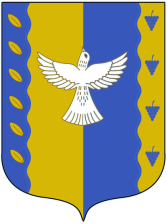 Республика  Башкортостансовет сельского поселения Кушнаренковский  сельсовет  муниципального  района Кушнаренковский район 452230, село Кушнаренково, ул. Островского, 23Тел. 5-73-36   